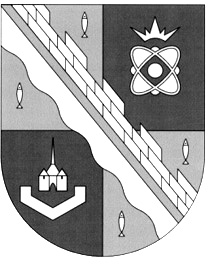 СОВЕТ ДЕПУТАТОВ МУНИЦИПАЛЬНОГО ОБРАЗОВАНИЯСОСНОВОБОРСКИЙ ГОРОДСКОЙ ОКРУГ ЛЕНИНГРАДСКОЙ ОБЛАСТИ(ЧЕТВЕРТЫЙ СОЗЫВ)Р Е Ш Е Н И Еот 29.07.2022 года № 91«О внесении изменений в решение совета депутатов Сосновоборского городского округа от 25.04.2018 № 73 «Об установлении льгот по арендной плате за объекты муниципального нежилого фонда и муниципальное движимое имущество»Руководствуясь статьей 18 Федерального закона от 24.07.2007 №209-ФЗ «О развитии малого и среднего предпринимательства в Российской Федерации», в соответствии с пунктом 27 части 2 статьи 27 Устава муниципального образования Сосновоборский городской округ Ленинградской области (в редакции, действующей с 27 января 2016 года), Положением о порядке управления и распоряжения муниципальной собственностью муниципального образования Сосновоборский городской округ, утвержденным решением Собрания представителей от 18.09.2001  № 96 (с изменениями и дополнениями), в связи со сложившимися геополитическими обстоятельствами и в целях поддержки физкультурно-оздоровительной деятельности и деятельности в области спорта, совет депутатов Сосновоборского городского округа Р Е Ш И Л:Внести в решение совета депутатов Сосновоборского городского округа от 25.04.2018 № 73 «Об установлении льгот по арендной плате за объекты муниципального нежилого фонда и движимого имущества» следующие изменения:В пункте 1.5. решения слова «сроком по 31.12.2021» заменить словами «сроком по 31.12.2022.»2. Настоящее решение вступает в силу со дня официального обнародования.3. Официально обнародовать настоящее решение на электронном сайте городской газеты «Маяк» в сети «Интернет» (www.mayak.sbor.net).Председатель совета депутатов Сосновоборского городского округа		                        И.А.БабичГлава Сосновоборскогогородского округа		                                                  М.В.Воронков